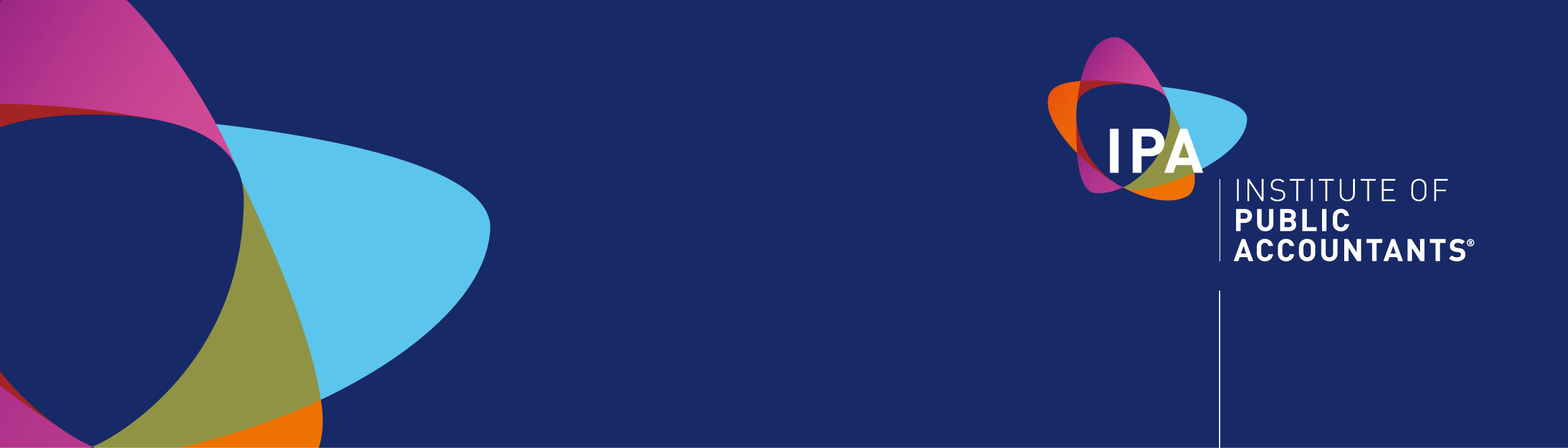 To be considered suitable for registration with ASIC as an SMSF Auditor, your qualifications must:Be a degree, diploma or certificate from a prescribed university or institution; Of at least three years duration; and Include a course of study in auditing.IPA’s assessment of your qualifications is not an endorsement of your application with ASIC. This assessment is part only of the ASIC evaluation process.Personal Details      Mr      Mrs      Miss      Ms      Other, please state ____________    IPA member ID ________________Gender      Male      Female              Date of birth _____ / _____ / ______ Given name __________________________________  Family name __________________________________Please list other names used e.g. different name shown on your qualification(s) _________________________________________________________________________________________Contact address __________________________________   Suburb/Town/City __________________________State __________________________ Postcode ________    Country __________________________________Phone _________________________________________     Home email ______________________________EducationPayment       Normal application AUD150/ AUD490      Fast Track application AUD250/ AUD700Payment of fee is to be by cheque or credit card.      I have enclosed a cheque payable to ‘Institute of Public Accountants’      Please charge my:      Amex      Mastercard      VisaCard number ________ ________ ________ ________ Expiry date ___ / _____Cardholder name __________________________________________________Signature ______________________________   Date ___ / ___ / _____
TAX INVOICE: This form becomes a Tax Invoice upon paymet, total price includes GST. Please retain a copy for your taxation recordsFinal Checklist      All documents must be appropriately certified true copies. The name of the certifying officer must be printed legibly before the signature      Include the application fee      Include copies of degrees or diplomas awarded for your qualifications (in home language and English translation)      Include academic transcripts/mark sheets for your qualifications (in home language and English translation), including details of the grading system and/or subject legend      Include syllabus details/subject outlines for qualifications (in home language and English)      Please note that the IPA does not return documents      Where applicable, evidence of name change e.g. marriage certificate or deed poll/name change certificateContact details t: +61 3 8665 3100. Email to: migration@publicaccountants.org.au Post applications to: Admissions Unit, Institute of Public Accountants, GPO Box 1637, Melbourne VIC 3001 Australia (Level 6, 555 Lonsdale Street, Melbourne VIC 3000 Australia)QUALIFICATIONEDUCATION INSTITUTIONDATE AWARDED